Паспорт проекта«Фестиваль военной песни»,посвященный70 – летию Победы в Великой Отечественной  войнедля ветеранов Великой Отечественной войны и тружеников тыла.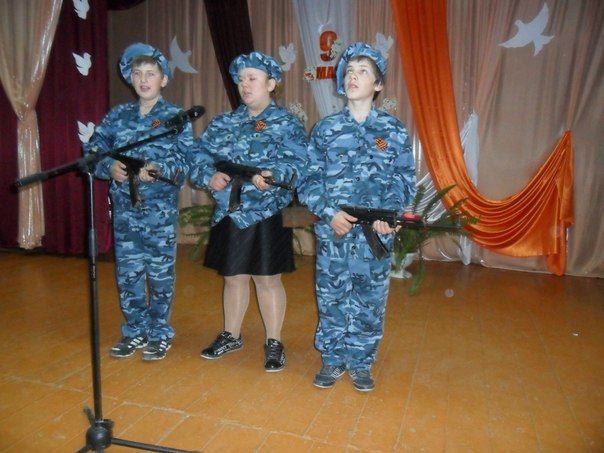 (руководитель Агеева Т.Д.)АктуальностьАктуальность проблемы формирования гражданственности и патриотизма учащихся общеобразовательных школ в нынешних условиях обусловлена социальной ситуацией и тенденциями развития современного общества, кардинальными  изменениями в социально-экономической и общественной жизни России. События последнего времени в политике, экономике и культуре России подтверждают очевидность все более заметной утраты нашим обществом традиционного российского патриотического сознания. Развитие государства, благополучие нации зависит, прежде всего, от активной жизненной позиции его граждан, готовности к труду, стремлению и способности к преобразованиям. Следовательно, значение воспитания патриотизма и гражданственности граждан страны возрастает многократно. Дальнейший процесс позитивных преобразований всех сфер жизнедеятельности общества требует обновления духовных начал, глубокого познания наших исторических ценностей, осмысления героического прошлого Отечества, умения анализировать уроки прошлого и с учетом этого выстраивать будущее своего государства.В свете рассматриваемой проблемы для нас одним из  важных моментом воспитательного процесса является формирование нравственности и гражданско-патриотической культуры школьников.Область примененияВоспитательная работа.Возраст учащихсяС 1 по 11 класс.Цель. Создать в школе творческую атмосферу, способствующую формированию гражданско-патриотических чувств учащихся, сохранению памяти о прошлом, посредством приобщения к военно-патриотической песне и культурно-художественному наследию своего Отечества. Задачи:раскрыть творческие способности учащихся через средства  художественной культуры; формировать и развивать интерес к историческим и культурным событиям родной страны;формировать  эстетический вкус через воспроизведение собственного творчества и        восприятия творчества других;сформировать систему нравственных ценностей;сохранить и приумножить культурно-историческое наследие России;воспитать  чувство патриотизма, уважения и бережного отношения к русской культуре;развить навыки создания презентаций с использованием современных ИКТ технологий.Этапы реализации проекта для учащихся 1-4 классов:Подготовительный этап.Проведение классных часов по военной тематике.Конкурс рисунков.Конкурс  чтецов.Акция - открытка к 70 – летию Победы в Великой Отечественной войне.Встречи, беседы в библиотеке с ветеранами Великой Отечественной войны.Выбор номера от класса для концертной программы в начальной школе.Репетиционный этап.Репетиция концертного номера от класса.Подготовка с родителями видеопрезентаций.Заключительный этап.Фестиваль военной песни для ветерановВеликой Отечественной войны.Этапы  реализации проекта для 5-11 классов:Подготовительный этап.Проведение классных часов по военной тематикеПросмотр тематических фильмов, прослушивание аудиозаписей, просмотр видеозаписей концертов.Выбор песен. Знакомство с авторами песен.Репетиционный этап.Репетиционный процесс  исполнения песни.Подготовка презентации, видеоролика.Заключительный этап.Концерт лауреатов фестиваля для ветерановВеликой Отечественной войны, вручение подарков.Сроки проведения проекта.Апрель, май 2015 годаТематика:- песни из художественных фильмов, снятых в период ВОВ; - песни из художественных фильмов, снятых в мирное время.Песни могут быть как профессиональных эстрадных, так и бардовских авторов и исполнителей.Наполняемость выступленияИсполнение песни – соло, дуэт, трио ... хор.Видеопрезентация к исполняемой песне (отрывки из художественных и  документальных фильмов;  видеопрезентация из фотографий, слайд фильм).Ожидаемые результаты.Углубленное знание учащимися истории отечественной военной песни и кинематографа.Более глубокое понимание военно-исторических событий прошлого нашей Родины. Развитое чувство гордости и патриотического отношения к своему Отечеству, уважения и благодарности к предыдущим поколениям.Осознанная социально-гражданская позиция.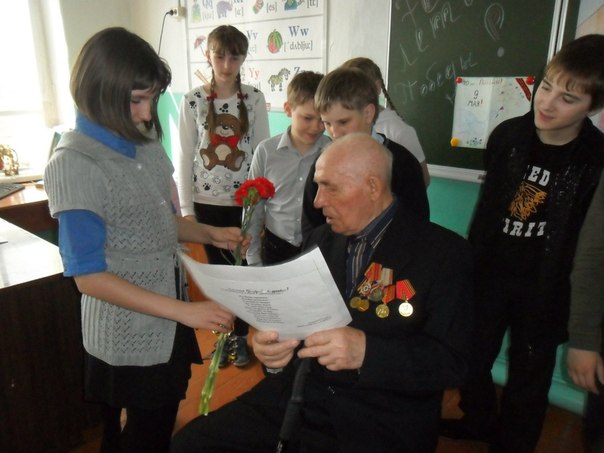 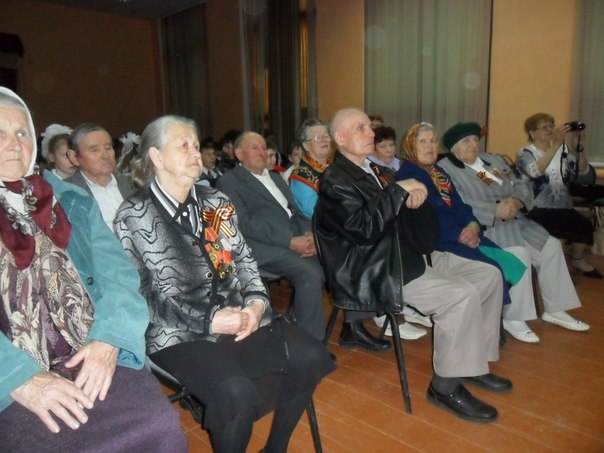 